Виконавчий комітет Нетішинської міської радиХмельницької областіР І Ш Е Н Н Я13.07.2023					Нетішин				  № 276/2023Про надання мешканцям Нетішинської міської територіальної громади одноразової грошової допомогиВідповідно до підпункту 4 пункту «а» статті 28, підпункту 1 пункту «а» частини 1 статті 34, пункту 3 частини 4 статті 42 Закону України «Про місцеве самоврядування в Україні», комплексної програми «Турбота» на 2023-2025 роки, затвердженої рішенням тридцятої сесії Нетішинської міської ради VІІІ скликання від 04 листопада 2022 року № 30/1534, комплексної програми соціальної підтримки захисників державного суверенітету та незалежності України і членів їх сімей Нетішинської міської територіальної громади на 2023-2025 роки, затвердженої рішенням тридцятої сесії Нетішинської міської ради VІІI скликання від 04 листопада 2022 року № 30/1535, Порядку надання одноразової грошової допомоги, затвердженого рішенням виконавчого комітету Нетішинської міської ради від 26 січня 2023 року № 49/2023, рішення тридцятої сесії Нетішинської міської ради VІІІ скликання від 04 листопада 2022 року № 30/1538 «Про перейменування вулиць у м.Нетішин та с.Старий Кривин Шепетівського району Хмельницької області» з метою розгляду звернень мешканців Нетішинської міської територіальної громади щодо надання грошової допомоги та враховуючи рекомендації комісії з питань надання одноразової грошової допомоги, виконавчий комітет Нетішинської міської радиВИРІШИВ:1. Надати:1.1. учаснику бойових дій Л., який проживає у …, м. Нетішин, одноразову грошову допомогу на лікування, у сумі 5 тисяч гривень;1.2. військовослужбовцю Д., який проживає у …, м. Нетішин, одноразову грошову допомогу на лікування, у сумі 5 тисяч гривень;1.3. військовослужбовцю Л., який проживає у …, м. Нетішин, одноразову грошову допомогу на лікування, у сумі 5 тисяч гривень;1.4. матері дитини з інвалідністю П., яка проживає у …, м. Нетішин, одноразову грошову допомогу на лікування сина, у сумі 5 тисяч гривень;1.5. особі з інвалідністю загального захворювання другої групи Г., яка проживає у …, м. Нетішин, одноразову грошову допомогу на лікування, у сумі              3 тисячі гривень;1.6. особі з інвалідністю загального захворювання другої групи Г., яка фактично проживає у …, м. Нетішин, одноразову грошову допомогу на лікування, у сумі 10 тисяч гривень;1.7. пенсіонеру К., який проживає у …, м. Нетішин, одноразову грошову допомогу на лікування, у сумі 3 тисячі гривень;1.8. пенсіонерці М., яка проживає у …, м. Нетішин, одноразову грошову допомогу на лікування, у сумі 3 тисячі гривень;1.9. внутрішньо переміщеній особі Ш., який фактично проживає у …, м. Нетішин, одноразову грошову допомогу на лікування, у сумі 8 тисяч гривень;1.10. особі з інвалідністю загального захворювання першої групи З., який проживає у …, с. Старий Кривин, одноразову грошову допомогу на лікування, у сумі 3 тисячі гривень;1.11. пенсіонерці З., яка проживає у …, с. Старий Кривин, у зв’язку зі скрутним матеріальним становищем, у сумі 3 тисячі гривень;1.12. особі з інвалідністю загального захворювання другої групи В., який проживає у …, м. Нетішин, одноразову грошову допомогу на лікування, у сумі 10 тисяч гривень;1.13. особі з інвалідністю загального захворювання третьої групи С., який проживає у …, м. Нетішин, одноразову грошову допомогу на лікування, у сумі 10 тисяч гривень;1.14. пенсіонерці В., яка проживає у …, м. Нетішин, у зв’язку зі скрутним матеріальним становищем, у сумі 10 тисяч гривень;1.15. пенсіонерці Л., яка проживає у …, м. Нетішин, одноразову грошову допомогу на лікування, у сумі 3 тисячі гривень;1.16. особі з інвалідністю загального захворювання третьої групи К., який проживає у …, м. Нетішин, одноразову грошову допомогу на лікування, у сумі         5 тисяч гривень;1.17. внутрішньо переміщеній особі С., яка фактично проживає у …, м. Нетішин, одноразову грошову допомогу на лікування, у сумі 3 тисячі гривень;1.18. пенсіонеру Л., який проживає у …, м. Нетішин, одноразову грошову допомогу на лікування дружини, у сумі 8 тисяч гривень;1.19. особі з інвалідністю загального захворювання першої групи Л., яка проживає у …, м. Нетішин, одноразову грошову допомогу на лікування, у сумі 10 тисяч гривень;1.20. пенсіонерці Ш., яка проживає у …, м. Нетішин, одноразову грошову допомогу на лікування, у сумі 8 тисяч гривень;1.21. пенсіонеру Т., який проживає у …, м. Нетішин, одноразову грошову допомогу на лікування, у сумі 3 тисячі гривень;1.22. особі з інвалідністю загального захворювання третьої групи К., яка проживає у …, м. Нетішин, одноразову грошову допомогу на лікування, у сумі  8 тисяч гривень;1.23. отримувачу державної соціальної допомоги, одинокій матері К., яка проживає у …, м. Нетішин, одноразову грошову допомогу на лікування сина, у сумі 5 тисяч гривень;1.24. непрацюючій Р., яка проживає у …, м. Нетішин, одноразову грошову допомогу на лікування, у сумі 3 тисячі гривень;1.25. непрацюючій С., яка фактично проживає у …, м. Нетішин, у зв’язку зі скрутним матеріальним становищем, у сумі 3 тисячі гривень;1.26. працівниці бюджетної сфери К., яка проживає у …, м. Нетішин, одноразову грошову допомогу на лікування, у сумі 5 тисяч гривень;1.27. працівнику КП НМР «Благоустрій» Б., який проживає у …, м. Нетішин, одноразову грошову допомогу на лікування, у сумі 7 тисяч гривень;1.28. працівниці бюджетної сфери Б., яка проживає у …, м. Нетішин, у зв’язку зі скрутним матеріальним становищем, у сумі 10 тисяч гривень;1.29. працівниці бюджетної сфери П., яка проживає у …, м. Нетішин, одноразову грошову допомогу на лікування, у сумі 10 тисяч гривень.2. Фінансовому управлінню виконавчого комітету Нетішинської міської ради на виконання пунктів 1.1.-1.3. цього рішення виділити кошти управлінню соціального захисту населення виконавчого комітету міської ради, на виконання пунктів 1.4.-1.23. – Нетішинському територіальному центру соціального обслуговування  (надання  соціальних  послуг)  та  на  виконання  пунктів 1.24.-1.29. – виконавчому комітету Нетішинської міської ради за рахунок асигнувань, передбачених у бюджеті Нетішинської міської територіальної громади на інші заходи у сфері соціального захисту та соціального забезпечення.3. Контроль за виконанням цього рішення покласти на керуючого справами виконавчого комітету міської ради Любов Оцабрику.Міський голова							Олександр СУПРУНЮК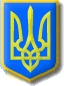 